BẢNG BÁO GIÁNgày:  01/  08 / 2020Số:L200801  /TNHN  / 01 Kính gửi:  QUÝ KHÁCH HÀNG                  Tel:                  Mail: Công Ty TNHH Thương Mại Dịch Vụ Kỹ Thuật VIỆT NGUYỄN xin trân trọng gởi đến Quý khách hàng bảng báo giá các thiết bị như sau:           ĐIỀU KIỆN THƯƠNG MẠI:Giá trên đã tính các khoản thuế và chi phí như: thuế nhập khẩu, vận chuyển, bảo hành chuyển hàng đến Bên Mua;2.   Quy cách hàng hóa: Thiết bị mới 100% , nguyên đai, nguyên kiện 3.   Thời gian bảo hành:Thiết bị mới 100%, được bảo hành 12 tháng máy chính theo tiêu chuẩn của nhà sản xuất.Chế độ bảo hành không áp dụng đối với những lỗi do người sử dụng gây ra, phụ kiện, đồ thuỷ tinh, vật tư tiêu hao…Trung tâm Bảo hành:Tại HCM: Số N36,  Đường số 11 - Tân Thới Nhất 17, Khu phố 4,  Phường Tân Thới Nhất, Quận 12, Tp. HCM Tel: 028.66 570570 – Mail: service@vietnguyenco.vn – Hotline: 0888. 663300Tại HN: Số 138 Đường Phúc Diễn, Phường Xuân Phương, Quận Nam Từ Liêm, Hà NộiTel: 024. 32 009276 – Mail: service@vietnguyenco.vn – Hotline: 0888. 663300Tại Đà Nẵng: Số 59 Đ. Phạm Tư, P. Phước Mỹ, Q. Sơn Trà, Đà NẵngTel: 023.66 566570 – Mail: service@vietnguyenco.vn – Hotline: 0888. 6633004.   Thời gian giao hàng: Tùy thuộc thời điểm đặt hàng:Đặt hàng: 06 – 10 tuần kể từ khi hợp đồng/ đơn hàng có hiệu lực;5.    Địa điểm giao hàng: PTN chủ đầu tư.6.    Thanh toán: Thanh toán: 50% sau khi ký hơp đồng – 50% còn lại trong vòng 10 ngày kế từ ngày bàn giao/ nghiệm thu/ thanh lý và xuất hóa đơn tài chính;Thanh toán bằng tiền mặt hoặc chuyển khoản bằng tiền đồng Việt Nam theo tỷ giá bán ra của Ngân hàng Ngoại Thương Việt Nam tại từng thời điểm thanh toán.Số tài khoản thụ hưởng: 041 0101 0022 700Tại: Ngân hàng TMCP Hàng hải (Maritime Bank) chi nhánh TP. Hồ Chí MinhĐơn vị thụ hưởng: Công ty TNHH Thương Mại Dịch Vụ Kỹ Thuật Việt NguyễnMST: 0 3 1 1 1 4 6 2 3 3 5         7.   Thời hạn báo giá: Phiếu báo giá có giá trị trong vòng 30 ngày kể từ ngày ghi trên;Rất mong được sự xem xét và ủng hộ của Quý khách hàng!STTMã/ Code TÊN THIẾT BỊ/ ĐẶC TÍNH KỸ THUẬTSLĐVTĐƠN GIÁ(VNĐ)THÀNH TIỀN(VNĐ)1PG-H2 Plus 100Máy sinh khí Hydrogen H2 cho máy GCFID, 100ml/ phútModel: PG-H2 Plus 100 (code: DB-PHG100-EU)
Hãng sản xuất: VICI – Thụy SỹXuất xứ: Thụy Sỹ1. Thông số kỹ thuật:Thiết bị với tính năng tự động phục hồi tĩnh, loại bỏ quá trình sấy bảo trì; giúp tăng độ lặp lại của thiết bị phân tíchTúi deion giúp duy trì độ tinh khiết của nước deion trong thời gian dài và dễ dàng thay thế Bộ điện phân với công nghệ màng điện phân polymer Solid Polymer Membrane type (PEM)Lưu lượng: 100 ml/ phútĐộ tinh khiết: 99,9996%Áp suất ra: 1~160 psig/0.1~11 bargThể tích bên trong: <50ml tại áp suất cực đạiMàn hình hiển thị áp suất ra thời gian thực/ chất lượng nước/ cảnh báo và tự động chẩn đoán/ bộ đo lưu lượngCảm biến an toàn: phát hiện rò rỉ, cảm biến mức nước và chất lượng nước, cảm biến chống sóc/ động đấtChất lượng nước: Nước deion hoặc nước khử khoáng có độ dẫn điện < 10 µS Ống ra: 1/8’’ Kích thước: 23x43x36 cm (W x H X D)Khối lượng: 20kgNguồn điện: 230V/ 50Hz2. Cung cấp bao gồm:Máy sinh khí Hydro H2 cho máy sắc ký khí GC; model: PG-H2 Plus 100 (code: 2103923030)Phụ kiện tiêu hao dự phòng:02 bộ Deionizer LE bag (khuyến cáo thay môi 06 tháng), 02 gói02 bộ Deionizer LE triangle bag (khuyến cáo thay môi 06 tháng)Tài liệu hướng dẫn sử dụng tiếng Anh + tiếng Việt01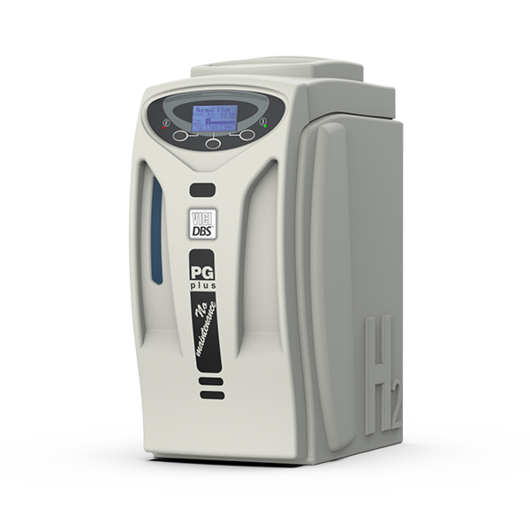 Bộ2Mistral-EVOHệ máy sinh khí Nitrogen cho máy LCMS; 35 lít/ phútModel: Mistral-EVOHãng sản xuất: VICI – Thụy SỹXuất xứ: EU1.  Thông số kỹ thuật:Máy sinh khí Nitrogen Mistral-EVO bao gồm máy nén khí không dầu tích hợp; cho khí nitrogen độ tính khiết cao và tăng cường hiều năng của thiết bị phân tíchSử dụng công nghệ hấp phụ áp suất chuyển đổi PSA cho loại bỏ Oxygen, carbon dioxide và nước từ bộ máy nén khí; giúp cho dòng khí sinh ra tinh khiết phù hợp cho máy LCMS cũng như các ứng dụng khác.Dòng khí nitrogen được sinh ra tại chỗ với áp suất thấp và nhiệt độ môi trường xung quanh; an toàn cho vận hành.Lưu lượng: 35 lít/ phútĐộ tinh khiết: 98.5%Áp suất ra: 8bar/ 120psiĐộ chính xác áp: 0.2 bar (+/‐1 bar)Bộ điều khiển vi xử lý với màn hình hiển thị Graphic display, 128 x 64 pixelsCông suất tiêu thụ: 1300WMôi trường vận hành: nhiệt độ: 100C đến 400C/ độ ẩm: 0 – 80% không động sươngNguồn điện: 10A /230V/ 50- 60HzKhối lượng: 121kgKích thước (WxDxH): 482 x 835 x 641mm2.  Cung cấp bao gồm:Máy sinh khí Nitrogen cho máy LCMS; model: Mistral-EVOBộ kit dự phòng cho vận hành: Kit 4000h for MISTRAL-EVO: 1xSilencer+1xResin Inlet filter+1xCartridge FilterTài liệu hướng dẫn sử dụng tiếng Anh + tiếng Việt01Cái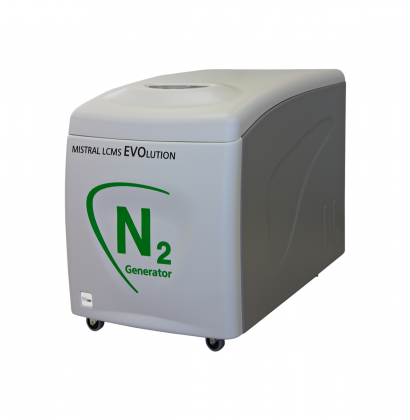 TổngTổngTổngTổngTổngTổngThuế VAT 10%Thuế VAT 10%Thuế VAT 10%Thuế VAT 10%Thuế VAT 10%Thuế VAT 10%Tổng cộng Tổng cộng Tổng cộng Tổng cộng Tổng cộng Tổng cộng Bằng chữ: Bằng chữ: Bằng chữ: Bằng chữ: Bằng chữ: Bằng chữ: Bằng chữ: Mọi thông tin xin liên hệ:Nguyễn Hoàng Long (Mr.)H/p: 0932 664422Tel: (028). 66 570570 – (024).32 009276    Fax: (028). 35 951053Mail: sales@vietnguyenstore.com          longvietnguyenco@gmail.comCÔNG TY TNHH TMDV KT VIỆT NGUYỄNP. GIÁM ĐỐC NGUYỄN HOÀNG LONG